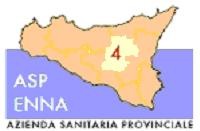 Unità Operativa: UOC -Distretto Sanitario di EnnaTabella Tipologia di procedimentoAutorizzazioni Assistenza Specialistica in forma indirettaContenuti dell’obbligo1) breve descrizione del procedimento con indicazione di tutti i riferimenti normativi utiliRilascio autorizzazioni per l’erogazione dell’assistenza specialistica in forma indiretta, art. 2 L.R. n. 88/80 modificato dall’art. 1 L.R. 40/84 ed in conformità alla Delibera n. 2873 del 08/11/2000.2) unità organizzative responsabili dell'istruttoriaU.O.C Distretto Sanitario di Enna3) l'ufficio del procedimento, unitamente ai recapiti telefonici e alla casella di posta elettronica istituzionaleServizi distrettuali medico Dott.ssa Salerno Virginia, Dott.ssa Restivo Silvana, tel. 0935/520547,email: presidiausili@asp.enna.it via Calascibetta 1 (poliambulatorio Enna Alta), 94100 Enna Alta.4) ove diverso, l'ufficio competente all'adozione del provvedimento finale, con l'indicazione del nome del responsabile dell'ufficio unitamente ai rispettivi recapiti telefonici e alla casella di posta elettronica istituzionaleDirettore dell’U.O.C.- Distretto Sanitario di Enna, Dott.ssa Concetta Palazzo, tel. 0935520584, email distrettosan.enna@asp.enna.it, Distretto Sanitario di Enna Viale Armando Diaz n. 49, 94100 Enna Alta.5) modalità con le quali gli interessati possono ottenere le informazioni relative ai procedimenti in corso che li riguardinoModalità telefonica, elettronica tramite richiesta ai recapiti sopra indicati o allo sportello negli orari di apertura6) termine fissato in sede di disciplina normativa del procedimento per la conclusione con l'adozione di un provvedimento espresso e ogni altro termine procedimentale rilevante7 giorni7) procedimenti per i quali il provvedimento dell'amministrazione può essere sostituito da una dichiarazione dell'interessato ovvero il procedimento può concludersi con il silenzio-assenso dell'amministrazioneNon presente8) strumenti di tutela amministrativa e giurisdizionale, riconosciuti dalla legge in favore dell'interessato, nel corso del procedimento nei confronti del provvedimento finale ovvero nei casi di adozione del provvedimento oltre il termine predeterminato per la sua conclusione e i modi per attivarliRicorso straordinario al Presidente della Regione siciliana. Ricorso al Tar. Ricorso al titolare del potere sostitutivo.9) link di accesso al servizio on line, ove sia già disponibile in rete, o tempi previsti per la sua attivazioneNon presente10) modalità per l'effettuazione dei pagamenti eventualmente necessari, con i codici IBAN identificativi del conto di pagamento, ovvero di imputazione del versamento in Tesoreria, tramite i quali i soggetti versanti possono effettuare i pagamenti mediante bonifico bancario o postale, ovvero gli identificativi del conto corrente postale sul quale i soggetti versanti possono effettuare i pagamenti mediante bollettino postale, nonchè i codici identificativi del pagamento da indicare obbligatoriamente per il versamentoNon presenti11) nome del soggetto a cui è attribuito, in caso di inerzia, il potere sostitutivo, nonchè modalità per attivare tale potere, con indicazione dei recapiti telefonici e delle caselle di posta elettronica istituzionaleDirettore Generale dell’ASP di Enna (art. 2, comma 9 bis, l. 241/1990). Modalità di attivazione tramite posta elettronica. Tel. 0935520111 e posta elettronica istituzionale: protocollo.generale@pec.asp.enna.itPer i procedimenti ad istanza di parte:1) atti e documenti da allegare all'istanza e modulistica necessaria, compresi i fac-simile per le autocertificazioniRichiesta di autorizzazione, prescrizione specialistica accompagnata dalla richiesta del medico di famiglia ( se inserita in Assistenza Domiciliata Integrata (ADI)la richiesta del medico di famiglia non è necessaria), copia tessera sanitaria, copia documento d’identità, dichiarazione, consenso al trattamento dei dati, autocertificazione della residenza, delega se persona diversa dall’interessato con copia di documento di identità del delegante e del delegato.2) uffici ai quali rivolgersi per informazioni, orari e modalità di accesso con indicazione degli indirizzi, recapiti telefonici e caselle di posta elettronica istituzionale a cui presentare le i-U.O.C Distretto Sanitario di Enna Viale Armando Diaz n. 49, angolo Via Calascibetta, 94100 Enna Alta tel. 0935520584 ,email: distrettosan.enna@asp.enna.it orari di ricevimento al pubblico: martedì e giovedì dalle 08:30 alle 12:00 e giovedì pomeriggio 15:30 alle 17:00